FICHE  META_INFORMATION_PARAMETRES(à remplir par le responsable du paramètre)Nom du DATASET / Data SET NAMEMesures CTD / CTD sampling
PROJET-ETUDE / PROJECT TITLECampaign  NAME :   	GreenEdge – ICECAMP – 2015	LEG : 1,2,3,4Date begin : 28 mars/March 2015Date end : 14 juillet/July 2015Chief Scientist: Marcel BabinAddress :	Université LavalUMI Takuvik1045 avenue de la médecineQuébec, QC, G1V0A6, Canada	OPERATION (if Relevant)Il y a eu 2 modes opératoires de la CTD : l’un où la CTD est déployée seule dans sa cage dédiée et l’autre où la CTD est couplée à l’UVP (profils sous la tente-Polarhaven). Il en découle 2 protocoles de déploiement.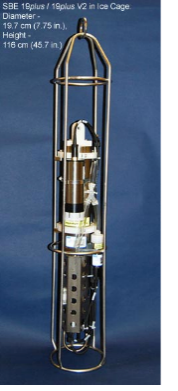 There were two operating modes of the CTD: first where the CTD is deployed by itself in its ice-frame and the other mode where the CTD is clamped to the UVP (casts in the hole of the Polarhaven). Therefore, there were two different deployment protocols.CTD seule/ CTD alone : CTD-on en surfaceAttente 1 minute minimum puis descente à 5 dbarremonte sous la surface pour commencer le profilDescente à 350 dbar CTD-on below surfaceWait for 1 minute at least then lower the CTD down to 5 dbarBack under surface :ready to start the cast Downcast until 350dbar 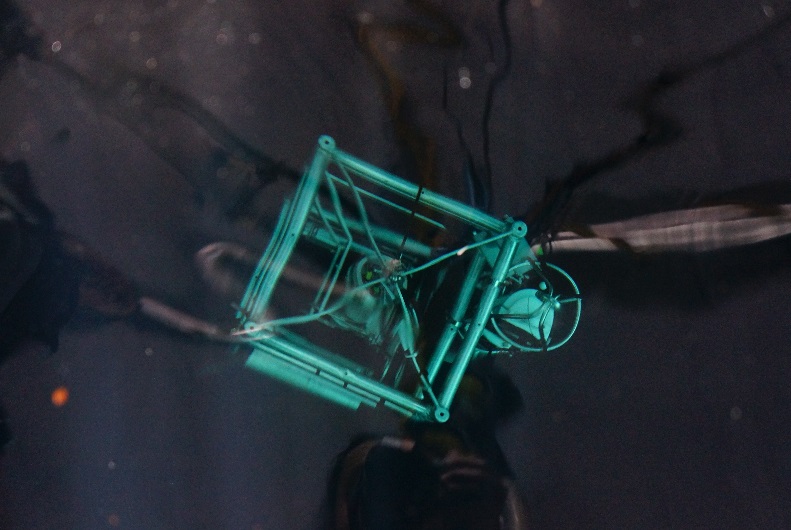 La CTD était couplée à l’UVP (underwater video profiler). Dans ce cas le fluorimètre est protégé de l’éclairage de l’UVP pour éviter des perturbations.Ceci concerne les profils effectués du 24 avril 2015 au 23 juin 2015.The CTD was clamped to the UVP frame (Underwater Video Profiler). In this case the fluorometer was protected from the UVP lights by a black rubber mask.The corresponding casts were performed between April 24th, 2015 and June, 23rd 2015.CTD-on en surfaceDescente (min 0.3m/sec) à 10 dbar, temps d’attente >60s pour démarrage de la caméra-UVPDescente à 22 dbar (démarrage système UVP)Le système remonte à 0 dbar pour commencer le profilDescente à 350 dbar.CTD-on below surfacelower (min 0.3m/sec) down to 10 dbar, wait for >60s until the UVP camera gets startedlower down to 22 dbar (complete UVP system gets ready)Back under surface :ready to start the cast Downcast until 350dbar. 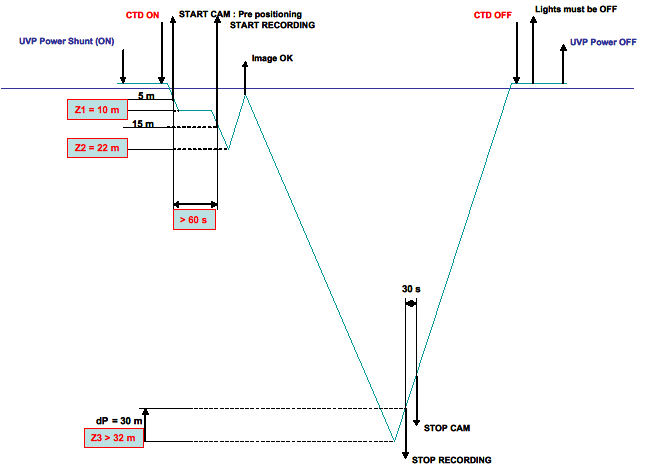 RESPONSABLE SCIENTIFIQUE du paramètre / PI of the parameterDATASET contact INFORMATION GEOGRAPHIQUES /  GEOGRAPHIC INFORMATIONPredefined site (if relevant): Location: Camp de glace, Polarhaven- trou principal et profils hors Polarhaven     Ice Camp, Polarhaven- main hole and casts outside PolarhavenLATITUDE:  67.4796NLONGITUDE -63.7900 WDESCRIPTION DES INSTRUMENTS /  INSTRUMENTS DESCRIPTION (if Relevant) Instrument Type:  CTD de type SBE19plus V2 (Seacat Profiler) pompée / Pumped CTD SBE19plus V2 (Seacat Profiler)+  fluorimètre/Fluorometer Chla Wetlabs de type ECO-FLRT+ PAR Biospherical QSP 2350L, scalar (4pi)Manufacturer: Seabird , Wetlabs, BiosphericalModel: voir ci-dessus/ see aboveInstrument Features / Calibration:  Calibrations effectuées avant le camp de glace:CTD (pressure, température et conductivité), ré-étalonnée le 26 septembre 2014Fluorimètre ré-étalonné le 16 octobre 2014PAR ré-étalonné le 27 octobre 2014Calibration of instruments were performed before the ice camp :CTD (Pressure, Temperature, and Conductivity) Calibrated on September, 26th , 2014Fluorometer: calibrated on October, 16th, 2014PAR: calibrated on October, 27th, 2014.Fluorimètre:FluorometerGamme / Range: 0-125µg/L470nm EX /695 nm EMSensibilité/ Sensibility: 0.02µg/LPAR:Photosynthetically Available Radiation (400-700nm)Gamme dynamique/ dynamic range: 1.4x10e-5 µE/(cm²-sec) à 0.5 µE/(cm²-sec)DESCRIPTION DES PARAMETRES /  PARAMETERS DESCRIPTIONLes profils CTD sont téléchargés dès la fin du déploiement et traités par C.Marec selon le protocole de SEABIRD (SBE dataprocessing) en utilisant les différentes routines suivantes avec les paramétrages recommandés pour le modèle SBE19V2plus.DataconversionFilterAlignCTDCell Thermal MassLoopeditDeriveDerive TEOSBinavgSplitLe contrôle qualité des données a été effectué par  P.Guillot.CTD data were uploaded as soon as the end of the cast and processed by Claudie Marec according to the SEABIRD protocol (SBE Dataprocessing). The following routines were used using the parameters and tunings recommended for the SBE19V2Plus profiler.DataconversionFilterAlignCTDCell Thermal MassLoopeditDeriveDerive TEOSBinavgSplitData quality control was performed by Pascal Guillot.REFERENCES BIBLIOGRAPHIQUESSpécifications CTDConductivitéTemperaturePressureGammeRange0 à/to 9 S/m-5 to +35 deg. celsius0 à/ to  350  mPrécision initialeInitial accuracy+- 0.0005 S/m+- 0.005 deg. celsius± 0.1% gamme(% FS range) Stabilité typiqueTypical stability0.0003 S/m / mois0.0002deg.celsius/ mois (month)0.1% gamme / an (%FS range/year)RésolutionResolution0.00005 S/m typique(typical)0.0001 deg. celsius0.002% gamme (%range)